Родители (законные представители)должны знать:Направить ребенка на обследование могут:специалисты детского сада или школы с согласия родителей (законных представителей)специалисты (логопед, психолог, дефектолог и т.д.) с согласия родителей (законных представителей)родители (законные представители)Родители (законные представители) имеют право:защищать законные права и интересы детейприсутствовать при обследовании ребенкаучаствовать в обсуждении результатов обследованиявыбирать место обучения ребенка в соответствии с рекомендациями ПМПК:- по месту жительства в общеобразовательном учреждении (детский сад, школа) по рекомендованной программе;- по месту жительства в общеобразовательном учреждении в коррекционной группе или классе-в общеобразовательном  коррекционном учреждении школе-интернатене предъявлять в образовательные учреждения заключения ПМПКИндивидуальное обучение на дому  определяет врачебная комиссия учреждений здравоохранения по состоянию здоровья ребенка.Документы, необходимые  для предъявления на ПМПК:протокол с заполненными разделами I (данные о ребенке) и II (данные медицинского обследования с подписью и печатью врачей); Характеристика от логопеда (если в образовательном учреждении есть логопед)Характеристика от психолога, дефектолога (если в образовательном учреждении есть психолог, дефектолог)Свидетельство о рождении ребенка (копия)Педагогическая характеристика (из образовательного учреждения, заверенная директором)Тетради по русскому языку и математике с контрольными работами, рабочие тетради по предметам.Рисунок, аппликация (для дошкольников)Личное дело ученика (копия)Выписка из педсовета (если ребенка направляет образовательное учреждение)Медицинская карта (из поликлиники)Заключение врачей в протоколе действительны в течение 12 месяцев.Выписку из истории развития ребенка может сделать медицинский работник, указав должность, фамилию, дату и заверив выписку печатью.Документы, необходимые  для предъявления на ПМПК:протокол с заполненными разделами I (данные о ребенке) и II (данные медицинского обследования с подписью и печатью врачей); Характеристика от логопеда (если в образовательном учреждении есть логопед)Характеристика от психолога, дефектолога (если в образовательном учреждении есть психолог, дефектолог)Свидетельство о рождении ребенка (копия)Педагогическая характеристика (из образовательного учреждения, заверенная директором)Тетради по русскому языку и математике с контрольными работами, рабочие тетради по предметам.Рисунок, аппликация (для дошкольников)Личное дело ученика (копия)Выписка из педсовета (если ребенка направляет образовательное учреждение)Медицинская карта (из поликлиники)Заключение врачей в протоколе действительны в течение 12 месяцев.Выписку из истории развития ребенка может сделать медицинский работник, указав должность, фамилию, дату и заверив выписку печатью.Если вам отказали в организации обучения ребенка (согласно рекомендациям ПМПК)Алгоритм действий:Шаг 1Вы пишите заявление на имя руководителя образовательного учреждения об обучении ребенка согласно рекомендациям ПМПКВы должны получить отказ в письменном виде от руководителя образовательного учреждения (с указанием причин)Шаг 2Вы пишите заявление на имя руководителя отдела образованияВы должны получить  отказ в письменном виде от руководителя отдела образования (с указание причин)Шаг 3Вы пишите заявление в Министерство Образования РК : г. Петрозаводск, пр. Ленина, 24Если вы не согласны с рекомендациями Сортавальской ПМПК, то  можете пройти Республиканскую ПМПК в г. Петрозаводске, пер. Студенческий,7 (район  автовокзала), «Центр диагностики и консультирования»Варианты реализации программ специальных (коррекционных ) общеобразовательныхпрограмм  I-VIII вида:I виддля глухих детейII виддля слабослышащих и позднооглохших детейIII виддля незрячих детейIV виддля слабовидящих детейVвиддля детей с тяжелыми нарушениями речиVI виддля детей с нарушениями опорно-двигательного аппаратаVII виддля детей с задержкой психического развитияVIII виддля детей с нарушениями интеллектаГде мы находимся:г.Сортавала, ул. Октябрьская, 12Как с нами связаться:тел. 2-25-11e-mail: cpmsssort@yandex.ruЧасы работы Центра:Понедельник-четверг с 8.30 до 17.00Пятница с 8.30 до 15.30Обед с 13.00-14.00Выходные дни: суббота, воскресеньеМуниципальное  казенное образовательное учреждение для детей, нуждающихся в психолого-педагогической и медико-социальной помощи Сортавальского муниципального района Республики КарелияЦентр психолого-медико-социального сопровожденияИнформация для родителей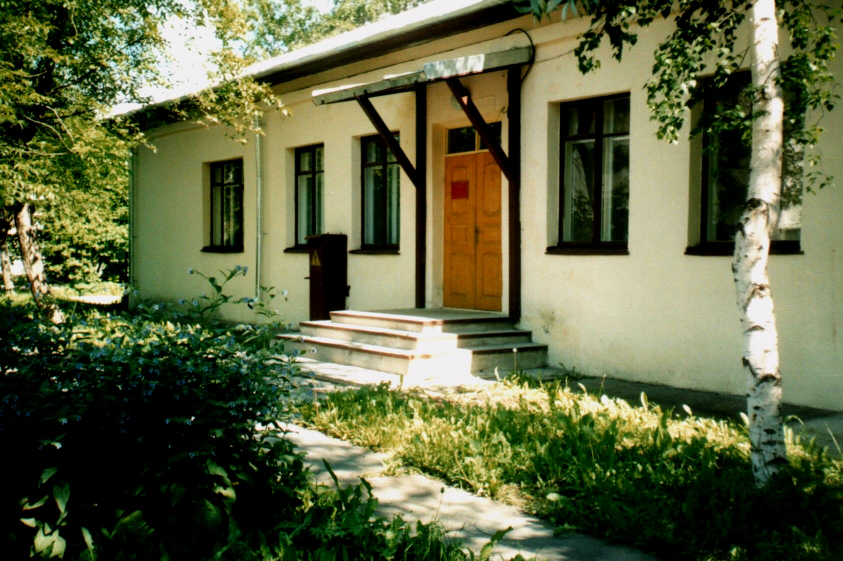 г. Сортавала, ул. Октябрьская, 12телефон: 2-25-11Муниципальное  казенное образовательное учреждение для детей, нуждающихся в психолого-педагогической и медико-социальной помощи Сортавальского муниципального района Республики КарелияЦентр психолого-медико-социального сопровожденияИнформация для родителейг. Сортавала, ул. Октябрьская, 12телефон: 2-25-11